Bye Bye LoveFelice and Boudleaux Bryant 1957 (recorded by The Everly Brothers)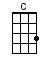 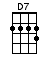 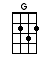 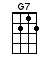 INTRO:  / 1 2 / 1 2 / [C] / [C] /CHORUS:[C] Bye bye [G] love [C] bye bye [G] happiness[C] Hello [G] loneliness, I think I'm a-[D7]gonna [G] cry [G7][C] Bye bye [G] love [C] bye bye [G] sweet caress[C] Hello [G] emptiness, I feel like [D7] I could [G] dieBye [G] bye my [D7] love good-[G]bye [G] There goes my [D7] baby, with someone [G] new[G] She sure looks [D7] happy, I sure am [G] blue[G] She was my [C] baby, ‘til he stepped [D7] in[D7] Goodbye to romance, that might have [G] been / [G7] /CHORUS:[C] Bye bye [G] love [C] bye bye [G] happiness[C] Hello [G] loneliness, I think I'm a-[D7]gonna [G] cry [G7][C] Bye bye [G] love [C] bye bye [G] sweet caress [C] Hello [G] emptiness, I feel like [D7] I could [G] dieBye [G] bye my [D7] love good-[G]bye [G] I'm through with [D7] romance, I'm through with [G] love[G] I'm through with [D7] countin’, the stars a-[G]bove[G] And here's the [C] reason, that I'm so [D7] free[D7] My lovin' baby, is through with [G] me / [G7] /CHORUS:[C] Bye bye [G] love [C] bye bye [G] happiness[C] Hello [G] loneliness, I think I'm a-[D7]gonna [G] cry [G7][C] Bye bye [G] love [C] bye bye [G] sweet caress[C] Hello [G] emptiness, I feel like [D7] I could [G] dieBye [G] bye my [D7] love good-[G]byeBye [G] bye my [D7] love good-[G]byeBye [G] bye my [D7] love good-[G]bye [G] www.bytownukulele.ca